Publicado en 28220 el 21/06/2017 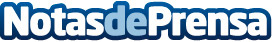 Carlos Jean (MUWOM) y Garbiñe Abasolo (THINKETERS) lanzan MUBERS,  la primera compañía musical 100% digitalNace la primera plataforma multicanal del mundo hispano dedicada exclusivamente a la música. MUBERS descubre, capta y profesionaliza el talento musical a través de los canales digitalesDatos de contacto:Marta García636757349Nota de prensa publicada en: https://www.notasdeprensa.es/carlos-jean-muwom-y-garbine-abasolo-thinketers-lanzan-mubers-la-primera-compania-musical-100-digital Categorias: Música Marketing Emprendedores E-Commerce Consultoría http://www.notasdeprensa.es